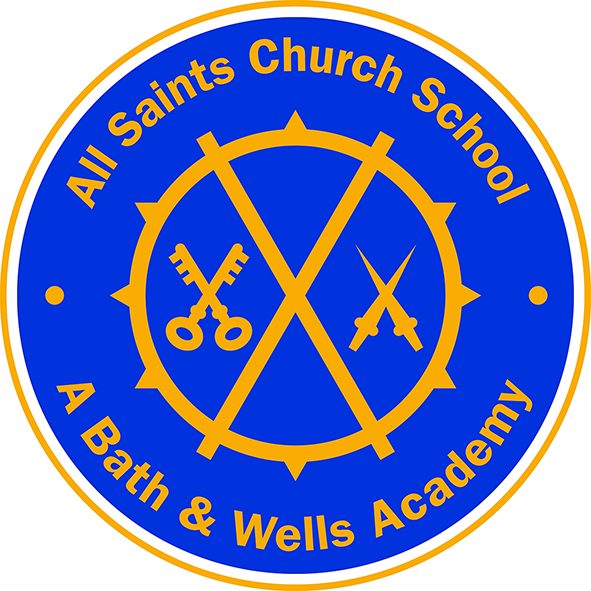 All Saints Church SchoolCurriculum InformationClass 6Spring term 2 2020Dear Class 6 Parents, We hope you have had a lovely, restful half term and the children are ready to come back with on-going enthusiasm and focus.This letter is to provide information about your child’s learning this half-term. It is a very busy time for Class 6 as we ensure that everyone is fully prepared for the SATs in May and we continue to work towards transition and preparation for Year 7. Homework will often be used to reinforce key concepts this term, and we encourage the children to seek help, either from home or from us, if they do not feel totally confident with any of the work set. Please do not be afraid to come and ask for any support that you require. Thank you for encouraging your children to revisit their learning so that you are helping us, help them to feel fully prepared for their SATs and transition. We are excited to be holding our annual Year 5 and 6 Spelling, Punctuation and Grammar (SpAG) evening, on Wednesday 4th March at 6pm, which we hope you will be able to attend. This will further support yours and the children’s understanding of the requirements for SpAG. In the meantime, if you have any questions, please do not hesitate to come and see us. Finally, we are very excited about our residential trip to Okehampton running from Tuesday 31st March to Friday 3rd April. Please contact us if you still have any questions regarding the trip. Kind regards,Mrs McKenzie, Mr Ross and Mrs Coleman  Additional InformationAll homework set will be sent home on a Homework sheet in a folder. All reading should be recorded in the home/school diary at least 4 times a week. Please also encourage the children to sometimes us ethe skill of scanning the text.Please ensure all uniform, including PE kit is named. PE kit should be in school every day and girls may need a pair of socks to avoid wanting to wear tights under shorts. Home Learning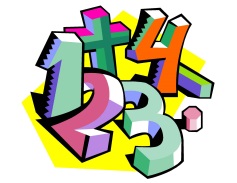 MathsYour child will receive Maths homework on Friday, and this should be handed in by the following Wednesday.Individual extra tasks may be given from time to time to reinforce learning in class. Times tables should be practised on a daily basis as necessary. Revision of strategies is also useful this term.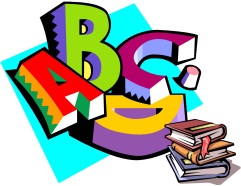 EnglishYour child will receive SPAG homework on a Friday, and this should be handed in by the following Wednesday. It is advisable to keep practising and checking over previous SpAG from previous homework, as this helps the children to remember key vocabulary.Individual extra tasks may be given from time to time to reinforce learning in class. 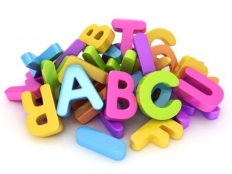 SpellingYour child will be given new words every week. A practice list will be sent home weekly and your child will be tested on some of the words, and others that have the same pattern, to ensure that they are learning to apply what they have learnt. They will be tested on the words through dictation the following Friday. It is therefore very helpful to spot words that fit the week’s rule or pattern with your child and discuss these, for example where the tricky parts might be. 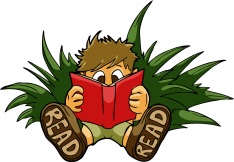 ReadingReading books and home/school diaries should be brought to school and taken home every day.Ideally your child should read every day, including some time spent reading to an adult and discussing what has been read. We also encourage children being read to. All reading should be recorded in the home/school diaries, and we expect to see a minimum of four reading sessions at home every week. Reading logs are checked on Mondays.MathsWeek 1: Lots of work on arithmetic and following up with relevant problems – to include the four operations (including long and short division and multiplication) decimals, fractions including their equivalents and the fours operations,  percentages, squared numbers, prime numbers, common factors and multiples, comparing and ordering numbers up to 3 decimal places plus some measurement. Week 2: Continuous work on arithmetic and following up with relevant problems – to include the four operations (including long and short division and multiplication) decimals, fractions including their equivalents and the fours operations,  percentages, squared numbers, prime numbers, common factors and multiples, comparing and ordering numbers up to 3 decimal places plus some measurement.Week 3: Measures: Recognise that shapes with the same areas can have different perimeters and vice versa. Recognise when it is possible to use formulae for area and volume of shapes. Calculate the area of parallelograms and triangles. Calculate, estimate and compare volume of cubes and cuboids using standard units, including cm3 , m3 and extending to other units (mm3 , km3 )Area, perimeter and volume of shape Week 4: Algebra - Use simple formulae Generate and describe linear number sequences. Find pairs of numbers that satisfy an equation with two unknowns  Enumerate possibilities of combinations of two variables. Express missing number problems algebraicallyWeek 5: Statistics - Calculate the mean as an average. Interpret and construct pie charts and line graphs and use these to solve problemsAlso, revise reading the 24-hour clock and convert 12-hour times to 24-hour; read and write Roman numerals; find time intervals using the 24-hour clock.Week 6 – OkehamptonREThe RE topic this term will be centred around ‘Salvation’. The children will be exploring the resurrection of Jesus through the Gospel of Luke. They will be identifying why the Easter Story is central to Christian belief, as well as forming their own opinions on how reliable the Gospels are in recording the life and death of Jesus. Collective WorshipWith the start of Lent, we will be thinking about sacrifice and service. The Big Start Assemblies series on Easter moves through the Easter story fully from Gethsemane through to Thomas’ doubt following Jesus’ resurrection. Worship through song will focus on Easter hymns that remember Jesus’s sacrifice and celebrate his resurrection. The whole school will take part in ‘Experiencing Easter’ in the final week of the term, which will be followed up by an Easter Service at St Catherine’s.PEIn PE we will continue looking at different team building activities. We will develop our focus further on problem solving and communication as well as building interpersonal skills to work more effectively as a team. PE will continue to be on a Monday and Wednesday afternoon. Please ensure appropriate indoor and outdoor kit is in on these days.  This includes socks, so that girls are not wearing tights under shorts.PSHEOur topic is ‘Health and Wellbeing’. Children will learn to make informed choices about health and wellbeing and to recognise sources of help to develop this. Children will also be able to recognise different influences on their health and wellbeing, whilst also focusing on how to keep emotionally and physically safe in our modern world. Essential skills learnt in this topic with include; empathy, resilience, self-reflection, communication of ideas and views and active listening.